IZBA ADMINISTRACJI SKARBOWEJ W GDAŃSKU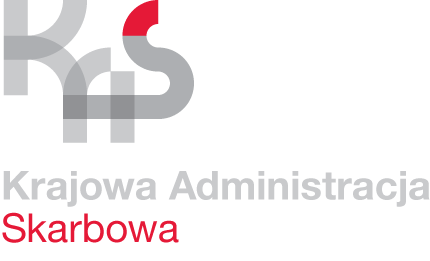 Gdańsk, dnia 22 lutego 2024 r.Informacja o zużytym składniku rzeczowym majątku ruchomegoIzby Administracji Skarbowej w GdańskuIzba Administracji Skarbowej w Gdańsku na podstawie § 6 ust. 2 Rozporządzenia Rady Ministrów z dnia 21 października 2019 roku  w sprawie szczegółowego sposobu gospodarowania składnikami rzeczowymi majątku ruchomego Skarbu Państwa informuje, że posiada rzeczowe składniki majątku ruchomego:które nie nadają się do dalszego użytku ze względu na stopień wyeksploatowania i stan techniczny z przeznaczeniem do:sprzedaży lub, jeżeli sprzedaż nie dojdzie do skutku nieodpłatnego przekazania lub darowizny jednostkom, o których mowa w §  2a ust. 3 Rozporządzenia Rady Ministrów z dnia 21 października 2019 roku.Sposób zagospodarowania podlega zgłoszeniu Prezesowi Prokuratorii Generalnej RP zgodnie          z § 7 ust. 5 Rozporządzenia Rady Ministrów z dnia 21 października 2019 roku.Drugi Dział Logistykiul. Długa 75/7680-831 Gdańsk							ias.gdansk@mf.gov.pl Lp.Nazwa składnika rzeczowego majątku ruchomegoNumer inwentarzowyRok zakupu, przyjęcia na stanKwalifikacja 
i opis stanu technicznego1.Urządzenie RTG do kontroli bagażu HEIMANN 120808-80-800-0-000021994Wyeksploatowany, przestarzały technologicznie 2.Urządzenie RTG do kontroli paczek BX-150-18-80-800-0-000031987Niesprawne, zużyte, przestarzałe technologicznie 3.Urządzenie RTG do kontroli bagażu HEIMANN 120808-80-800-0-000511994Wyeksploatowany, przestarzały technologicznie, brak przeglądu technicznego4.Urządzenie RTG do kontroli palet Hi-Scan 180180-30Kv 8-80-800-0-000702005Wyeksploatowany, przestarzały technologicznie, brak przeglądu technicznego5.Urządzenie RTG przewoźne do prześwietlania pojazdów i kontenerów THSCAN M1213LH 8-80-800-0-000982009Urządzenie uszkodzone, naprawa ekonomicznie nieuzasadniona 6.Urządzenie RTG przewoźne do prześwietlania pojazdów i kontenerów Rapiscan EAGLE8-80-800-0-000992010Naprawa jest technicznie i ekonomicznie nieuzasadniona 